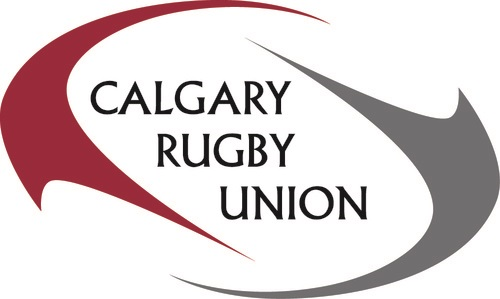 VP MENDutiesLive connection between Club VP men, Coaches and player with the CRU and program coordinator.Sustain the core values of the CRU and each league under it umbrella. Confirming rules and regulations for any questions that arise.Identify and advise any small errors with seasons running and potential resolve.Communicate on a monthly basis with the CRU exec on the running of the Men’s season and any areas running well or needing improvement.Communicate with clubs any potential changes or progressions for the upcoming season.Create and Maintain an email list for each club and its VP men and coaches for each season. Liaise with Program coordinator to collect this information.Connect with Rugby Alberta on the scheduling of the AC competition and Cru on reserve and third division competition to minimize errors or late release of scheduling.Communicate with CRU and ERU discipline representatives to become a committee member on any cases where needed.Communicate with Kim at the CRU to help build cohesion in the men’s program.Communicate with the Marketing VP to increase numbers in the men’s programs throughout the city using some of the marketing budget.MavericksSenior men’s MavericksCommunicate early with the VP rep rugby to organize training and game schedule. Rugby Alberta will be running the prairie super league, so scheduling of games will be through them.Advise players of the complete membership early of upcoming training sessions/trial session.Communicate with VP rep rugby around trainers and coaches for the men’s mavericks.Communicate with the Referees to confirm coverage of the Scheduled Calgary Games.Create potential fundraising opportunities and Review with VP rep rugby to increase funding for the Seniors men’s Mavericks program.